25th National Cursillo® EncounterVillanova University, Villanova, PAFrequently Asked Questions   Can the Encounter registration fee be paid in payments?No, full payment per person must accompany the Encounter Registration Form.How do I register for the Encounter?You may register on-line at https://www.natl-cursillo.org/encounter/ or download a registration form and mail form with full payment to the National Cursillo® Center, P.O. Box 799, Jarrell, TX 76537.  You can also fax form to 512-746-2030, or e-mail form to admin@natl-cursillo.org .  Use a separate Encounter Registration Form for each person.There is a $40.00 non-refundable fee for all cancellations up until May 31, 2015.  No refunds after May 31, 2015 – No exceptions!  The National Cursillo® Center is responsible for payment to Villanova University regardless of cancellations.How do I pay for Encounter registration fee?Payment can be made with Visa or MasterCard credit cards only or personal check.  Make checks payable to National Cursillo® Center and mail to National Cursillo® Center, P.O. Box 799, Jarrell, Texas 76537.  Lay Directors can also redeem vouchers received from the $3/yr donation campaign to pay for the Encounter registration fee.Do I need to bring bed linens, etc?The University will provide bed linens, blanket, towel, and pillow.What time is check-out?Cursillistas must check-out by 10:00 a.m. on Sunday, July 26, 2015.What airport will I be flying into?Villanova University is 25 minutes from Philadelphia International Airport (PHL). Complimentary transportation from/to Philadelphia International Airport will be provided on Thursday July 23 and Sunday July 26, 2015. What does registration fee include?The registration fee includes three nights lodging, dinner on Thursday evening, 3 meals on Friday and Saturday, and breakfast on Sunday morning.  NOTE: Participants are responsible for their own lunch on Thursday.  Lunch is not included in the registration fee.Where can I get a campus map and driving directions to Villanova University?See this link below:http://www1.villanova.edu/villanova/services/conferenceservices/directions.htmlWhat is the lodging capacity and set-up for the Encounter?750 persons.  Two persons per bedroom. Where can I send Palanca for the Encounter?E-mail palanca letters to: annbatiste@hotmail.com What is the date of the Encounter?Thursday, July 23 – Sunday, July 26, 2015.Where is the Encounter being held?Villanova University, 800 Lancaster Avenue, Villanova, PA 19085.  What is the Encounter registration fee?$325.00 per person if the Encounter Registration Form is received by June 15, 2015.Registration fee increases to $400.00 per person on June 16, 2015.Unable to guarantee attendance after June 30, 2015.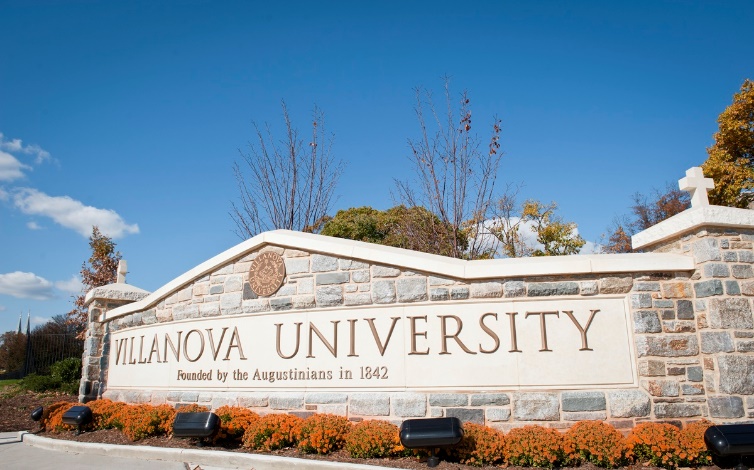 What time is check-in?Check-in is from 2:00 p.m. – 8:00 p.m on Thursday July 23.What time does the Encounter begin?Dinner will be served from 5:00 p.m. – 7:00 p.m. Opening of the 25th National Cursillo Encounter will begin at 7:30 p.m. at Villanova Room - Connelly Center.